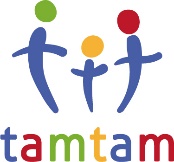 RANÁ PÉČE ČECHY
Centrum pro dětský sluch Tamtam, o. p. s.
Hábova 1571/22, 155 00 Praha 5 - Stodůlky
Tel: +420 251 510 744, 732 918 406                  
E-mail: ranapececechy@tamtam.cz              Vedoucí služby: Mgr. Martina Péčová
E-mail: pecova@tamtam.cz
Tel.: +420 732 918 406Více o rané péči na www.tamtam.cz       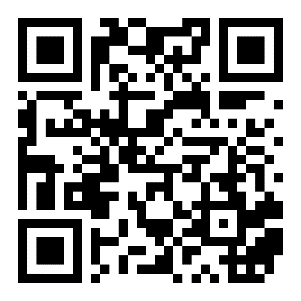 